REGISTRATION FORMTake note that all information in this registration form will be treated confidentiallyRegistration deadline – 16 August 2017Bookings will be confirmed once proof of payment is received together with completed registration form.  Confirmation email will be sent following payments received.  If you do not receive a confirmation email, please contact us immediately.Please send proof of payment and registration form to: Denise at epassainfo@epassa.netAny cancellations must be made in writing before 16 August 2017.  Thereafter no refunds will be given.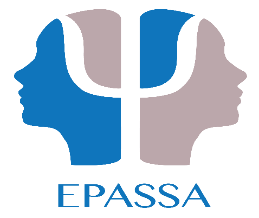 Annual General MeetingDATE:DATE:20 August 201720 August 201720 August 2017TIME:TIME:09:00 – WELCOME AND TALK BY DR DORET KIRSTEN ON THE DSM – V11:30 – AGM (If you only attend the AGM -  attendance free)09:00 – WELCOME AND TALK BY DR DORET KIRSTEN ON THE DSM – V11:30 – AGM (If you only attend the AGM -  attendance free)09:00 – WELCOME AND TALK BY DR DORET KIRSTEN ON THE DSM – V11:30 – AGM (If you only attend the AGM -  attendance free)VENUE:VENUE:Children’s Memorial InstituteCnr. Empire Road & Joubert Street Ext, Braamfontein, JohannesburgChildren’s Memorial InstituteCnr. Empire Road & Joubert Street Ext, Braamfontein, JohannesburgChildren’s Memorial InstituteCnr. Empire Road & Joubert Street Ext, Braamfontein, JohannesburgCOST:R150R150Paid up EPASSA memberPaid up EPASSA memberR300R300Non-paid up EPASSA member/psychologistNon-paid up EPASSA member/psychologistCPD Points 4CPD Points 4CPD Points 4CPD Points 4CPD ETHISCS points have been applied forName:Surname:Surname:Mobile No.:Mobile No.:Office No.:Office No.:Office No.:e-mail address:e-mail address:e-mail address:HPCSA No.:HPCSA No.:HPCSA No.:Dietary requirements:Dietary requirements:Dietary requirements:Dietary requirements:HalaalKosherKosherVegetarianI am a paid up EPASSA memberR150I am a non-paid up EPASSA member/psychologistR300I am only attending the AGM at 11:30FreeBank Details:Educational Psychology Association of South AfricaStandard Bank – Sandton CityBranch Code 018105Account # 027095045Ref: [Your name]